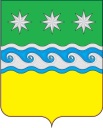 РОССИЙСКАЯ ФЕДЕРАЦИЯАМУРСКАЯ ОБЛАСТЬСОВЕТ НАРОДНЫХ ДЕПУТАТОВ ЗАВИТИНСКОГО МУНИЦИПАЛЬНОГО ОКРУГА(первый созыв)Р Е Ш Е Н И Е22.06.2022                                                                                                  № 193/11г. Завитинск        Рассмотрев представленный постоянной комиссией по вопросам социальной политики проект положения «О Почетной грамоте Совета народных депутатов Завитинского муниципального округа, Благодарственном письме Совета народных депутатов Завитинского муниципального округа и Благодарности председателя Совета народных депутатов Завитинского муниципального округа», Совет народных депутатов Завитинского муниципального округа р е ш и л:         1. Утвердить положение «О Почетной грамоте Совета народных депутатов Завитинского муниципального округа, Благодарственном письме Совета народных депутатов Завитинского муниципального округа и Благодарности председателя Совета народных депутатов Завитинского муниципального округа» (прилагается).	2. Настоящее решение вступает в силу со дня его официального опубликования.    Председатель Совета народныхдепутатов Завитинскогомуниципального округа                                                                               Н.В.ГорскаяОб      утверждении     положения        «О Почетной    грамоте   Совета     народных депутатов Завитинского муниципального округа, Благодарственном письме Совета народных       депутатов       Завитинского муниципального округа и  Благодарности председателя Совета народных депутатов Завитинского муниципального округа»